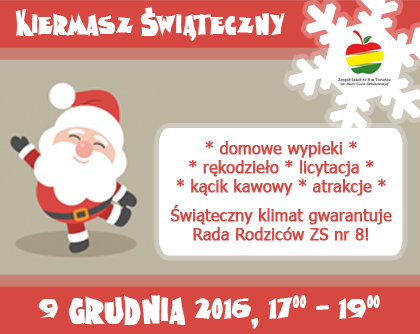 Celem tegorocznego kiermaszu świątecznego jest zbiórka funduszy na zakup zewnętrznego stołu do gry w ping-ponga oraz sprzętu sportowego, z którego uczniowie będą mogli korzystać podczas długich przerw i zajęć świetlicowych spędzanych na świeżym powietrzu oraz po szkole. Rodzice chcący wystawić stoisko na kiermaszu mogą zgłaszać się do wychowawcy klasy dziecka lub Rady Rodziców (rr@zs8.eu) do 5 grudnia 2016.Szczegóły: Wydarzenie na Facebooku